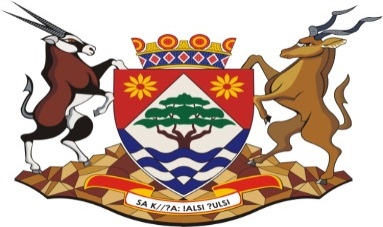 BID RECEIVE REGISTER FOR CLOSING OF BID: BID PO 02/11/2018NORTHERN CAPE OFFICE OF THE PREMIERCLOSING DATE: 21 DECEMBER 2018NOCOMPANY NAME1DO DOT PROJCTES2KHAYALAMI SECURITY 3MORNING GLORY SECURITY SERVICES(PTY)LTD4QUIVOR SECURITY SERVICES5KHUSELA GUARDING DIVISION6VEETA NON VERBRA GENERAL TRADING7FIDELITY SECURITY SERVICES8ZAKARIYAA SECURITY & PROJETCS9RISE SECURITY SERVICES10JIO SECURITY SERVICES